     Visa Status:  Visit Visa       Valid Till:   24 Jan 2018 D.O.B 25 Dec 1989      [Aged: 27]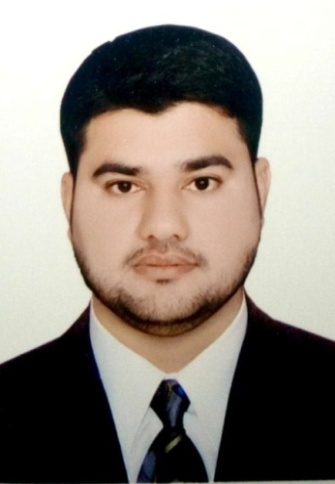 Nationality PakistaniReligion IslamMarital Status MarriedCurrently Residing Al Wasl, DubaiLanguages KnownEnglish  [Written and Verbal]Urdu / Hindi / PunjabiSkills AreaInformation TechnologyInternet MarketingComputer & Mobile TroubleshootingHobbies and InterestCricket VolleyballReadingAbout meDedicated to do Hard work believe in efficiency can work in pressure situation.ReferenceCan provide if requiredAZIZ Aziz.375540@2freemail.comMobile:Whatsapp+971504753686/+919979971283 SUMMARYI have been work in FMCG industry in UAE since 2009 including Finance and Sales department. Also, worked as indoor and outdoor sales. If I described myself as a person with a versatile skill and quick decision maker with willingness to run extra miles to satisfy my customer for the betterment of the company.UNITED ARAB EMIRATES EXPERIENCE               [06 Years Experience]ALMARAI EMIRATES COMPANY LLC Dec 2014 to May 2016Salesman Driver / MerchandiserTo deliver the targeted volume & margin of all Almarai product range in his route by achieving the right product distribution & ensuring good customer service in the most efficient manner adhering strictly to company trade, quality & safety policies. Maintains sufficient stock in the van in order to fill requirements of customers. Promoting sales through regular visit to customer and retail merchandising. Ensuring the availability of the product at all retail point. Increasing and maintaining the existing customer base in the market.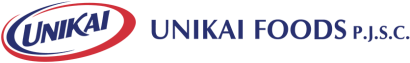 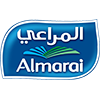 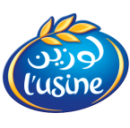 UNITED KAIPARA DAIRIES P.J.S.C Nov 2009 to May 2014Business Summary:  Production of milk, yoghurt, ice cream, butter, cheese and juice, distribution of general food products.Data Entry Operator / Bad Debt Collector / OfficerVisit to customers to verify balances take cheque and cash amount from the customers. Collecting the money from those customers who are not paying the money as per company policy. (Special Team from credit control department) Post cash and credit invoices in company software (ORACLE & ORION).Daily checking expiry and damaged items at expiry point and physical audit of van on daily basic area wise. In a week two to three times for internal audit I have to visit warehouse and vans in outstation branches.Post Oman and Unikai shop sales invoices in Sales tools program in E.R.P.HOME COUNTRY EXPERIENCE                    [03 Years Experience]AL MUHAMMADI FOODS TRADING G.K Oct 2008 to Nov 2009 / June 2016 to Oct 2017Business Summary:  Whole sales fresh foods selling in the market.Outdoor Salesman / AccountantNOOR CARD CENTRE AND PRINTING PRESS G.K Nov 2006 to Oct 2008Business Summary:  Making wedding card, Greeting card and rubber stamp. Selling stationary items and computer accessories and play station DVD’s ETC.Indoor Salesman / Shop KeeperUAE DRIVING LICENSE             [Familiar with the all roads in the state UAE]     No.3 Manual Light Driver     Date of issue: 19/06/2012         License No. 1800525         Date of expiry: 19/06/2022ACADEMIC QUALIFICATIONSSC  [Science]   [From the board of Rawalpindi Pakistan in 2006]  [Attested]CERTIFICATE AND DIPLOMASCCA  [Certificate in computer applications in 2008 from TAVTA board of Punjab]DCH  [Diploma in computer hardware in 2009 from Youth computer and collage G.K]